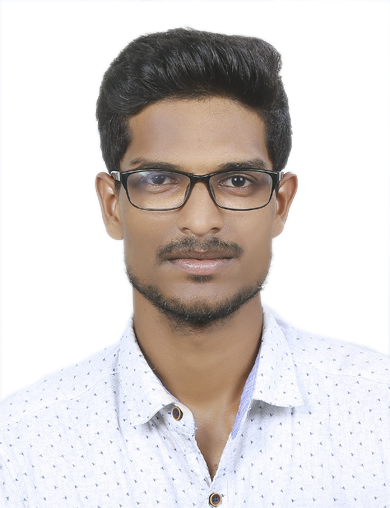 OBJECTIVESPERSONAL    INFORMATION                      QUALIFICATIONS SUMMARYEXPERIENCETO MAKE OPTIMUM UTILIZATION MY KNOWLEDGE AND SKILLS, UTILIZE OPPORTUNITIES EFFECTIVELY FOR PROFESSIONAL GROWTH AND TO CONTRIBUTE IN THE BEST POSSIBLE WAY FOR THE BETTERMENT OF THE ORGANIZATION AND SELF.FATHER’S NAME      :-   SASIKUMAR M NMOTHER’S  NAME   : -  ANITHA SASIKUMARDATE OF BIRTH        :-  20/11/1993GENDER                      :-  MALERELIGION & CASTE  :-  HINDU ,VISWAKARMANATIONALITY            :-  INDIANMARITAL STATUS     :-   SINGLE  S.S.L.C, FORM CHINMAYA VINJAN MANDIR HIGH SCHOOL, MOOLAVATTOM, KOTTAYAM , KERALA PASSED ON MARCH 2009 WITH 70% AGGREGATEHIGHER SECONDARY FORM GOVT MODEL H.S.S KOTTAYAM, KERALA PASSED ON MARCH 2011 WITH 61% AGGREGATEBSC NURSING FROM  I . N. E , C.P.A.S , ANDOOR, PALA ,KOTTAYAM , KERALA  WITH  64%  AGGREGATENil